主催：一般社団法人　愛媛県地域密着型サービス協会●テーマ：　「それからどうする？ BCP！」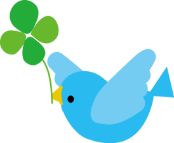 　　　　　　　　　　　　～ 作ってみたは良いけれど… ～※愛媛県 保健福祉部 長寿介護課より30分程度お話があります。●日　時：　令和6年７月１7日（水）14：00～16：00●場　所：　松前総合文化センター　３階　視聴覚学習室　　　　　　　　（伊予郡松前町大字筒井６３３番地）エミフルMASAKIのすぐ近くです↓●参加費：　1,000円/人（会員事業所限定）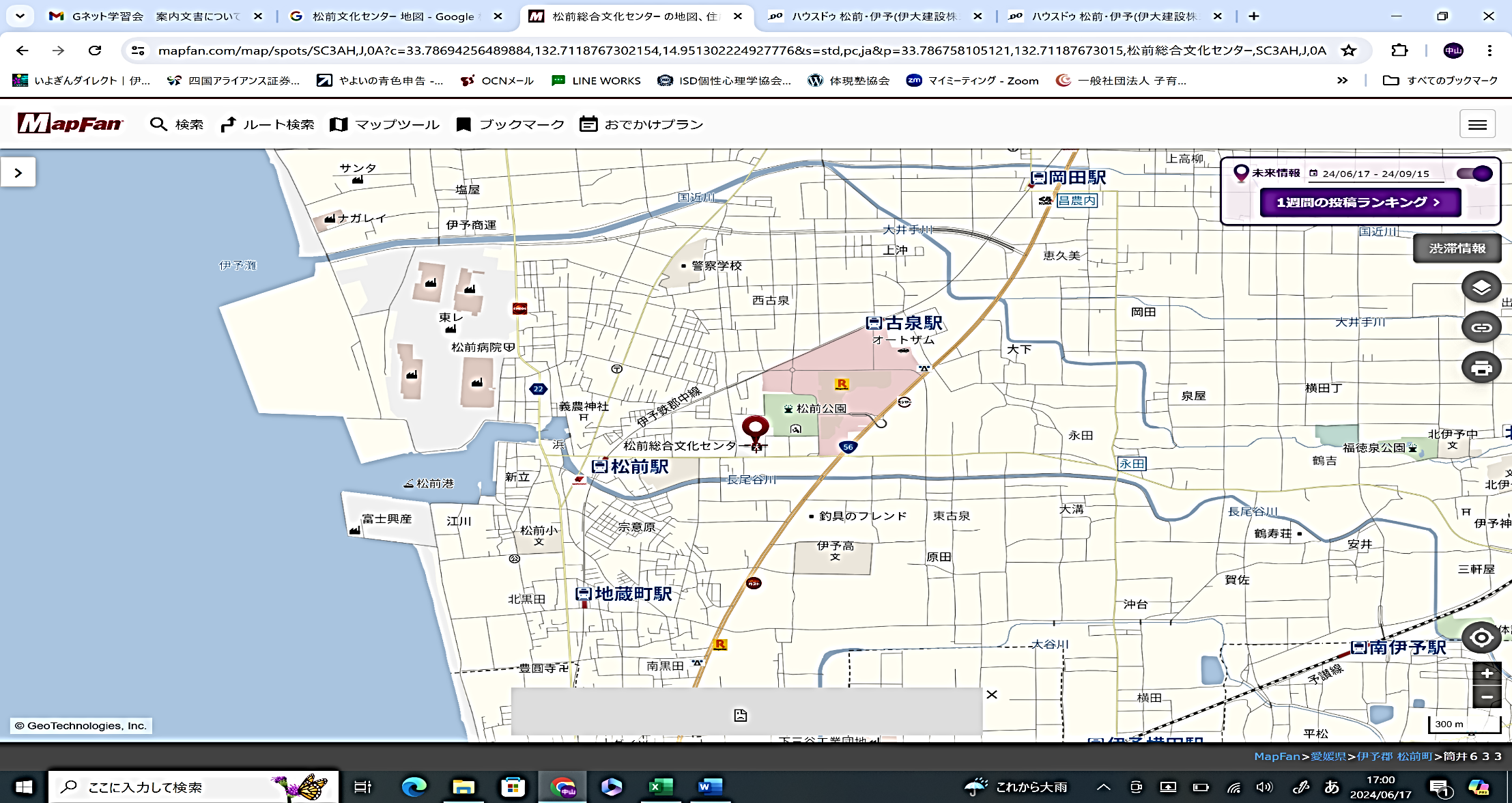 ●持参物：　筆記用具（可能な方は自事業所の
BCPをお持ちいただくと具体的に
話しやすいと思います）●申込締切：　令和6年７月１１日（木）■参加申し込み記入欄　↓必要事項ご記入の上、事務局までFAXにてご返送ください。ＦＡＸ受付確認印が必要な場合のみ○印をつけてください→　　　希望する事業所名連絡先(ＴＥＬ)(ＦＡＸ)氏名〇を→ 管理者 ・ 計画作成担当者 ・ 介護職員介護職の経験年数　約　　　　　　　年話したい事聞きたい事